                                                                                                St Joseph’s Curriculum overview – Year  4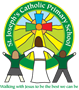 TermAutumn 1Autumn 2Spring 1Spring 2Summer 1Summer 2Topic namePredator or Prey?Once upon a time there were puppets…“See you at the Battle.”Music Production:Eureka!What a State?Non fictionCurriculum linkRecount news and recount in the form of letterInstructions link DTDiscussion link - geographyInformation link HistoryPersuasion – link HistoryExplanation link scienceCLPE Arthur and the Golden Ropeby Joe Todd-StantonThe Pebble in my Pocket: A History of Our Earth  by Meredith Hooperand Chris CoadyThe Lion and the Unicorn and Other Hairy Talesby Jane RayThe Wild Robot by Peter BrownWerewolf Club Rules by Joseph Coehlo, illustrated by JohnO’LearyVarjak Paw by S.F. Saidand Dave McKeanLiteratureClass bookVarjak PawMr MajekaThe boy at the back of the classMathsNumber: place valueNumber: Addition and SubtractionMeasurement: length and PerimeterNumber: Multiplication and DivisionNumber: Multiplication and DivisionMeasurement: areaNumber: FractionsNumber: DecimalsConsolidationNumber: DecimalsMeasurement: MoneyMeasurement: TimeStatisticsGeometry: properties of shapeGeometry: position and DirectionMathsTimes TablesTimes TablesTimes TablesTimes TablesTimes TablesTimes TablesComputingunderstand computer networks/ focus e – safety/passwords/bullying/chat rooms and likescoding – variablesrevise e-safety to dateuse search technologies effectively, Focus e-safety – safety on the internet/personal details/ fake sites/pop upsCoding gamesrevise e-safety to dateuse search technologies effectively, appreciate how results are selected and ranked, and be discerning in evaluating digital contentData basesRevise safety to dateComputingE-safety – passwords, online footprintCreating, retrieving, manipulating and storing digital contentE-safety – passwords, online footprintCreating, retrieving, manipulating and storing digital contentE-safety – passwords, online footprintCreating, retrieving, manipulating and storing digital contentE-safety – passwords, online footprintCreating, retrieving, manipulating and storing digital contentE-safety – passwords, online footprintCreating, retrieving, manipulating and storing digital contentE-safety – passwords, online footprintCreating, retrieving, manipulating and storing digital contentScienceliving things and their habitats classification and the impact of environments/dangersSoundscience over time module - the vegetable gardenanimals including humansstates of matter – inc. water cycleScienceAT1 Working scientifically and the uses and implications of science today and in the future.AT1 Working scientifically and the uses and implications of science today and in the future.AT1 Working scientifically and the uses and implications of science today and in the future.AT1 Working scientifically and the uses and implications of science today and in the future.AT1 Working scientifically and the uses and implications of science today and in the future.AT1 Working scientifically and the uses and implications of science today and in the future.RECreation; Prayers, Saints and Feasts; IslamSacraments; Advent; ChristmasEpiphany; Revelation;Lent; Holy WeekEaster; Pentecost and Mission; Judaism; Sikhism and Hinduism; Big Questions of FaithPEDanceGymnasticsBall skills including short tennisTag rugbyDartmoor 3 ball ( pre cursor to Rounders)AthleticsHistoryRomans - CultureRoman LegacyGreek CultureGreek LegacyGeographyIdentify the position and significance of latitude, longitude, Equator, Northern Hemisphere, Southern Hemisphere, the Tropics of Cancer and Capricorn, Arctic and Antarctic Circle, the Prime/Greenwich Meridian and time zones (including day and night)use the eight points of a compass, four and six-figure grid references, symbols and key (including the use of Ordnance Survey maps) to build their knowledge of the United Kingdom and the wider worldHuman geography, including: types of settlement and land use, economic activity including trade links, and the distribution of natural resources including energy, food, minerals and water –locate world countries with a focus on Europe link with Historybuild knowledge of UK contrast with Greecephysical geography, including: climate zones, biomes and vegetation belts, rivers, mountains, water cycleArt Mixed media   - Artist focusSculpture 1 – puppets/ watercolours from English textSculpture 2 – clay potsMixed media – artist focus PrintingCollageModern foreign languagesJe me presenteEn familleAs tu un animale?Je me presenteDesign and TechnologyJoining materials – strengthening/ bird boxesJoining materials – strengthening/ bird boxesUnderstand and use electrical systems in their products [for example, series circuits incorporating switches, bulbs, buzzers and motors].Cooking: sourcing ingredientsUnderstand and use mechanical systems in their products [for example, gears, pulleys, cams, levers and linkages].Joining materials – joined with printing on fabriccooking - nutritionDesign and TechnologyDesign, Make and Evaluate Design, Make and Evaluate Design, Make and Evaluate Design, Make and Evaluate Design, Make and Evaluate Design, Make and Evaluate MusicRhythm, beat and Pulse(Oak academy)Voice -  Music productionUkulele                                                       Singing, chants and rhymes; listening and responding to music; BBC Ten Pieces                                                       Singing, chants and rhymes; listening and responding to music; BBC Ten Pieces                                                       Singing, chants and rhymes; listening and responding to music; BBC Ten Pieces                                                       Singing, chants and rhymes; listening and responding to music; BBC Ten Pieces                                                       Singing, chants and rhymes; listening and responding to music; BBC Ten Pieces                                                       Singing, chants and rhymes; listening and responding to music; BBC Ten PiecesPSHE/ RSEPlease refer to Ten: Ten programme LKS2 Module One: Created and Loved by God  Unit 1 – Religious Understanding Unit 2 – Me, My Body, My Health: Puberty/Self respect Unit 3 – Emotional Well-Being  Unit 4 – Life Cycles LKS2 Module Two: Created to Love Others  Unit 1 – Religious Understanding  Unit 2 – Personal Relationships Unit 3 – Keeping Safe  LKS2 Module Three: Created to Live in Community  Unit 1 – Religious Understanding Unit 2 – Living in the Wider World,  